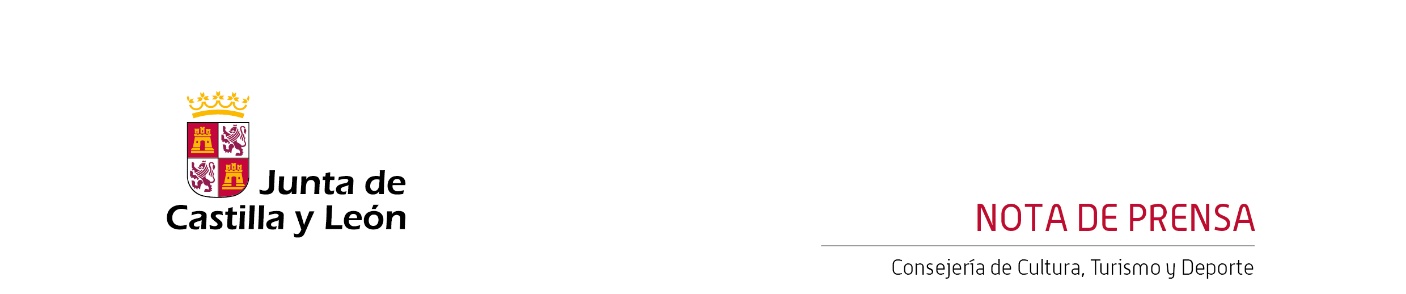 14/09/2023La Orquesta Sinfónica de Castilla y León participa mañana en el 31 Festival ‘Otoño Musical Soriano’ dirigida por Roberto ForésLa OSCyL contará con la participación de la compañía Per Poc Títeres, junto al tenor Miguel Borrallo, la soprano Tanya Durán-Gil y Luciano Miotto, bajo-barítono.El sábado 23, el Palacio de la Audiencia de Soria acogerá la segunda participación de la OSCyL en la presente edición del Otoño Musical Soriano- Festival Internacional de Música de Castilla y León.La Orquesta Sinfónica de Castilla y León participa mañana viernes 15 de septiembre en el 31 Otoño Musical Soriano-Festival Internacional de Música de Castilla y León, con un concierto a las 20:00 horas en el Palacio de la Audiencia. En esta ocasión, la OSCyL estará dirigida por el director de orquesta valenciano Roberto Forés Veses.La OSCyL contará con la participación de la compañía de títeres PER POC, con un programa que incluye la obra musical para marionetas El Retablo de Maese Pedro de Manuel de Falla (con libreto inspirado en el conocido episodio de El Quijote y del cual se celebra su centenario en el presente año), el cual contará, con la participación de la soprano Tanya Durán-Gil, el tenor Miguel Borrallo y Luciano Miotto, bajo-barítono. Además se realizará el estreno de un encargo del Festival, con una obra sobre textos de Gerardo Diego escrita por Andrés Valero Castell. Posteriormente se podrá disfrutar de la Sinfonía nº 2 de Kurt Weil.Roberto Forés, directorRoberto Forés, ha sido director titular y artístico de la Orchestre National d´Auvergne (Francia). Ganador del concurso de dirección de Orvieto y del Concurso internacional Evgeny Svetlanov, ha estado al frente de las orquestas nacionales de Lyon, Burdeos, Montpellier. También ha dirigido la Orchestre Philarmonique de Luxembourg, NHK Symphony Orchestra, Moscow City Symphony, Odense Symfoniorkester, St Petersburg Symphony Orchestra, Het Residentie Orchestra, Hong Kong Sinfonietta, Orchestra Sinfonica di Milano Giuseppe Verdi, Yamagata Symphony Orchestra, Nagoya Philharmonic, Orchestre de Chambre de Lausanne, Orquesta Sinfónica de RTVE, Asturias y Comunitat Valenciana.Nueva cita con la OSCyLAdemás, el 23 de septiembre a las 20:00 horas en el Palacio de la Audiencia, la OSCyL volverá a participar en el Festival, con un programa que contará con Martin Fröst, como clarinetista solista y director, artista en residencia con la OSCyL y el CCMD para la temporada 2023-24. El programa del concierto contempla ‘Danza húngara nº 1’, de J. Brahms; ‘Danzas nómadas’, de G. y M. Fröst, ‘Hyper Exit’, de A. Hillborg; ‘Danzas populares rumanas’, de B. Bartók; ‘Danza Klezmer nº 2’, de G. Fröst y la ‘Sinfonía nº 4’, de L. van Beethoven.Contacto Prensa:prensaoscyl@ccmd.esTfno.: 649 330 962www.oscyl.com